МИНИСТЕРСТВО ОБРАЗОВАНИЯ И НАУКИРЕСПУБЛИКИ ДАГЕСТАН(Минобрнауки РД)П Р И К А З«  » 	2021 г.	МахачкалаО проведении социально -психологического тестирования обучающихся, направленного	на раннее выявление незаконного потребления наркотических средств и психотропных веществ,  в общеобразовательных организациях и профессиональных образовательных организациях, расположенных на территории Республики Дагестан, в 2021/2022 учебном годуС целью профилактики негативных социальных явлений в подростково- молодежной среде, раннего выявления незаконного потребления наркотических средств и психотропных веществ, во исполнение приказа Министерства просвещения России от 20  февраля  2020  г. 59  «Об  утверждении Порядка проведения социально-психологического тестированиялиц,	обучающихсяв	общеобразовательныхорганизациях	ипрофессиональных образовательных организациях»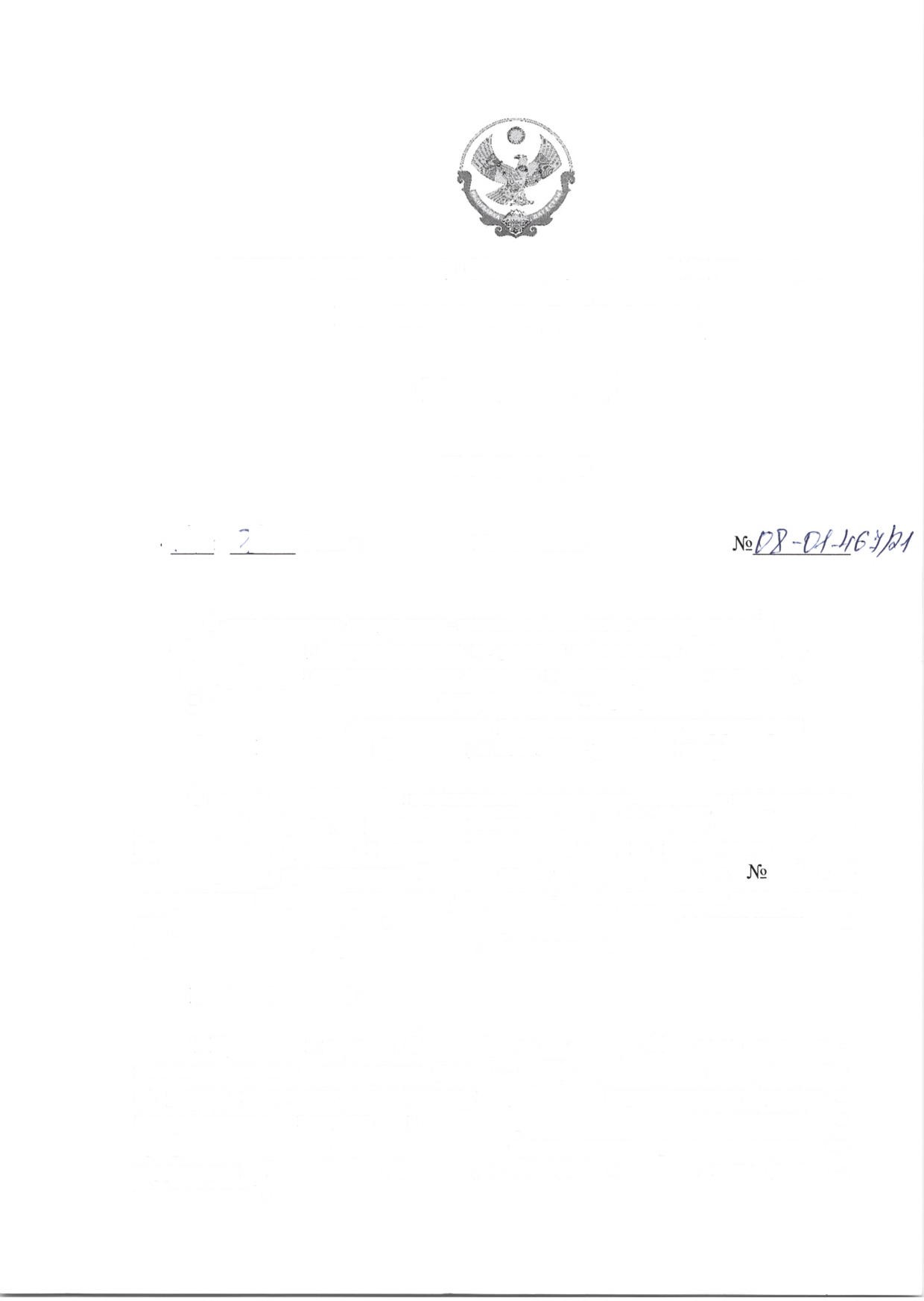 ПРИКАЗЫВАЮ:Провести в период с 8 сентября по 30 ноября 2021 года социально- психологическое тестирование (далее - СПТ) обучающихся, направленное на раннее выявление незаконного потребления наркотических средств и психотропных веществ, в общеобразовательных организациях и профессиональных образовательных организациях, расположенных на территории Республики Дагестан, в 2021/2022 учебном году (далее - мероприятие).Утвердить Календарный план проведения СПТ, направленного на раннее выявление незаконного потребления наркотических средств и психотропных веществ, в общеобразовательных организациях и профессиональных образовательных организациях, расположенных на территории Республики Дагестан, в 2021/2022 учебном году (далее - Календарный план) (приложение 1 ).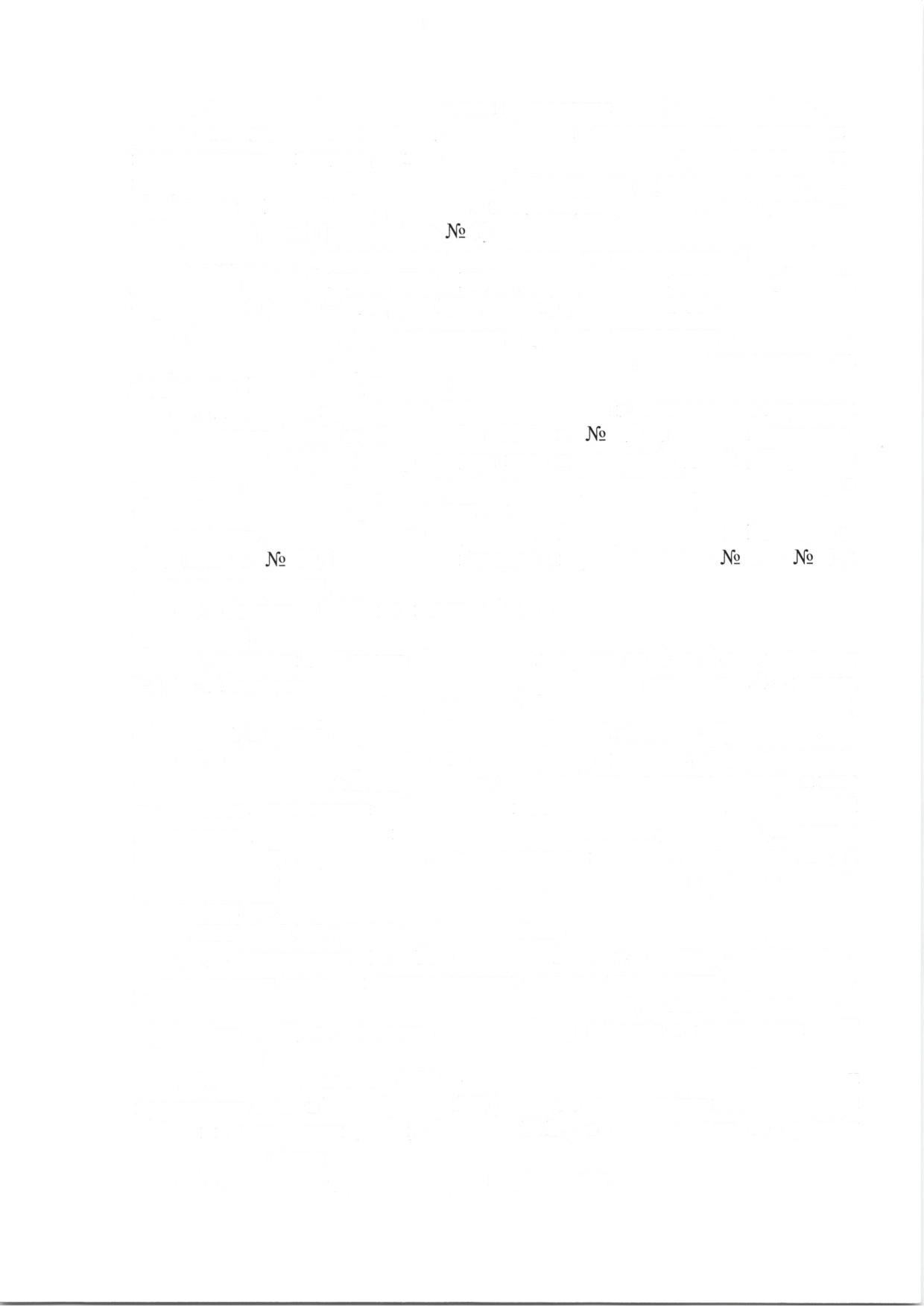 Назначить региональным оператором по проведению и обработке результатов СПТ ГБУ ДПО РД «Дагестанский институт развития образования» (далее - ГБУ ДПО РД «ДИРО») (Ахмедова Г.А.).Руководителям муниципальных органов управления образования, профессиональных образовательных организаций, расположенных на территории Республики Дагестан:обеспечить проведение СПТ обучающихся в соответствии с пунктом2.7   протокола   ГАК   от   24   декабря  2018   г.	39 о единой методике, разработанной ФГБУ «Центр защиты прав и интересов детей», Порядком проведения социально-психологического тестирования лиц, обучающихся в общеобразовательных организациях и профессиональных образовательных организациях, 	утвержденным	приказом		Минпросвещения	России		от 20.02.2020  г.		59, Календарным		планом	и приложениями		2 -	6 к настоящему приказу;охватить СПТ не менее 99 % обучающихся образовательныхорганизаций;провести СПТ среди обучающихся возраста от 13 до18 лет: учащихся 7-9, 10-11 классов общеобразовательных организаций, студентов 1-4 курсов образовательных организаций среднего профессионального образования, студентов 1-2 курсов образовательных учреждений высшего образования.обеспечить хранение с соблюдением условий, гарантирующихконфеденциальность и невозможность несанкционированного доступа к ним до	момента	отчисления	обучающихся	из   образовательных	организаций, полученных добровольных информированных согласий родителей (законных представителей) обучающихся, не достигших возраста пятнадцати лет, и добровольных информированных согласий обучающихся старше возраста пятнадцати лет.ГБУ ДПО РД «ДИРО» (Ахмедова Г.А.):организовать 13, 14 сентября 2021 г. семинар-совещание с должностными лицами муниципальных органов управления образованием , профессиональных образовательных организаций, ответственными за проведение СПТ, по оказанию методической помощи в проведении СПТобучающихся;подвести итоги СПТ обучающихся Республики Дагестан и представить отчет в Минобрнауки РД (Отдел по координации воспитательной работы и поддержки детей, Омарова М.В.) в соответствии со сроками Календарного плана;обеспечить финансирование мероприятия.Отделу по координации воспитательной работы и поддержки детей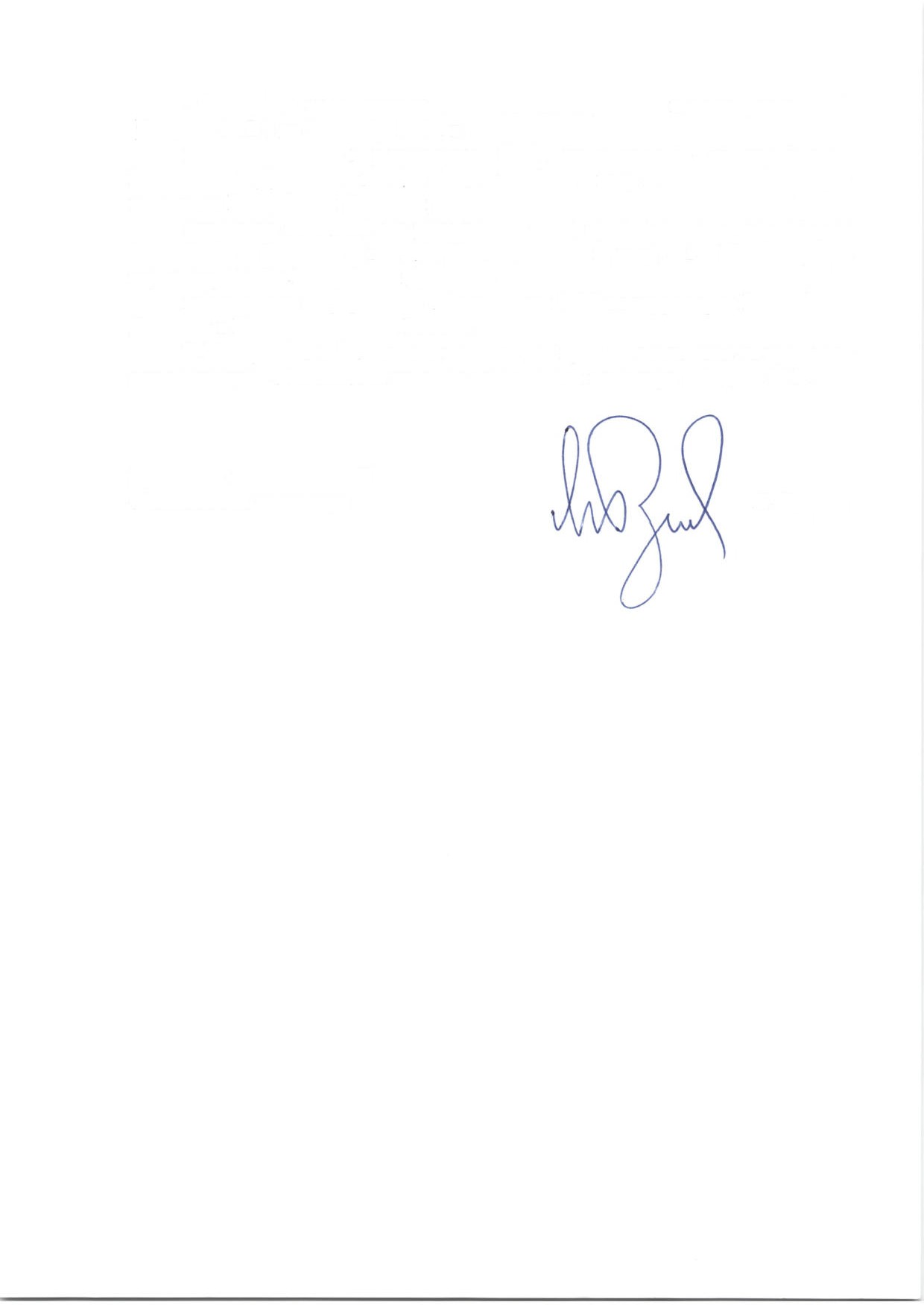 (Омарова М.В.) до 1 декабря 2021 г.:информировать о результатах СПТ, проведенного на территории Республики Дагестан в 2021/2022 учебном году, Антинаркотическую комиссию Республики Дагестан;направить итоговый акт результатов СПТ, проведенного на территории Республики Дагестан в 2021/2022 учебном году, в Министерство здравоохранения Республики Дагестан;представить информацию о проведении СПТ на территории РеспубликиДагестан в Минпросвещения России.Контроль за исполнением настоящего приказа возложить на временноисполняющего обязанности первого заместителя министра Абидова М.Х.Временно исполняющийобязанности министра	Я. БучаевПриложение	1л	к  поиказу  Минобрнауки РЛот <с	РХ	202\  г.	-О/Календарный план проведения сониально -психологического тестирования обучающихся, направленного	на раннее выявление незаконного	потребления наркотических средств и психотропных веществ, в общеобразовательных организациях и профессиональных образовательных организациях, расположенных на территории Республики Дагестан, в 2021/2022 учебном годуМероприятие	Дата	Ответственные1 .		Подготовительный этап (информационно- разъяснительная работа с родителями (законными представителями), сбор заявлений о согласии прохождения социально-психологического тестирования (СПТ) от родителей  (если  учащийся возраста 13-14 лет), от обучающихся (если обучающийся возраста 15-18 лет), издание локальных актов, связанных с организацией СПТ) (приложения)Направление сводной информации о количестве участников СПТ в численном	и процентном соотношении (согласно количеству заявлений, полученных от родителей и обучающихся о согласии на участие в СПТ - не менее 99 %) в ГБУ ДПО«Дагестанский институт развития образования» (далее - ДИРО) на эл. почту 5р1.гё@Ьк.ги (Тажудинова Г.Ш.,т. 8 988 300 92 19)Передача  приложений	5 и	6 на бумажном	носителе в ДИРО для согласования с региональным оператором проведения СПТ (Тажудинова Г.Ш.,т. 8 988 300 92 19)8 сентября -1  октября 2021 г.До  13 сентября2021 г.До 14 сентября2021 г.Руководители муниципальных органов управления образования (МОУО), профессиональных образовательных  организаций (ПОО)Руководители МОУО, ПООРуководители  МОУО, ПООГБУ ДПО ДИРОУтверждение приказов о поименных списках обучающихся и расписании тестирования (приложения	5 и	6) по итогам сог ласования с региональным оператором	проведения СПТ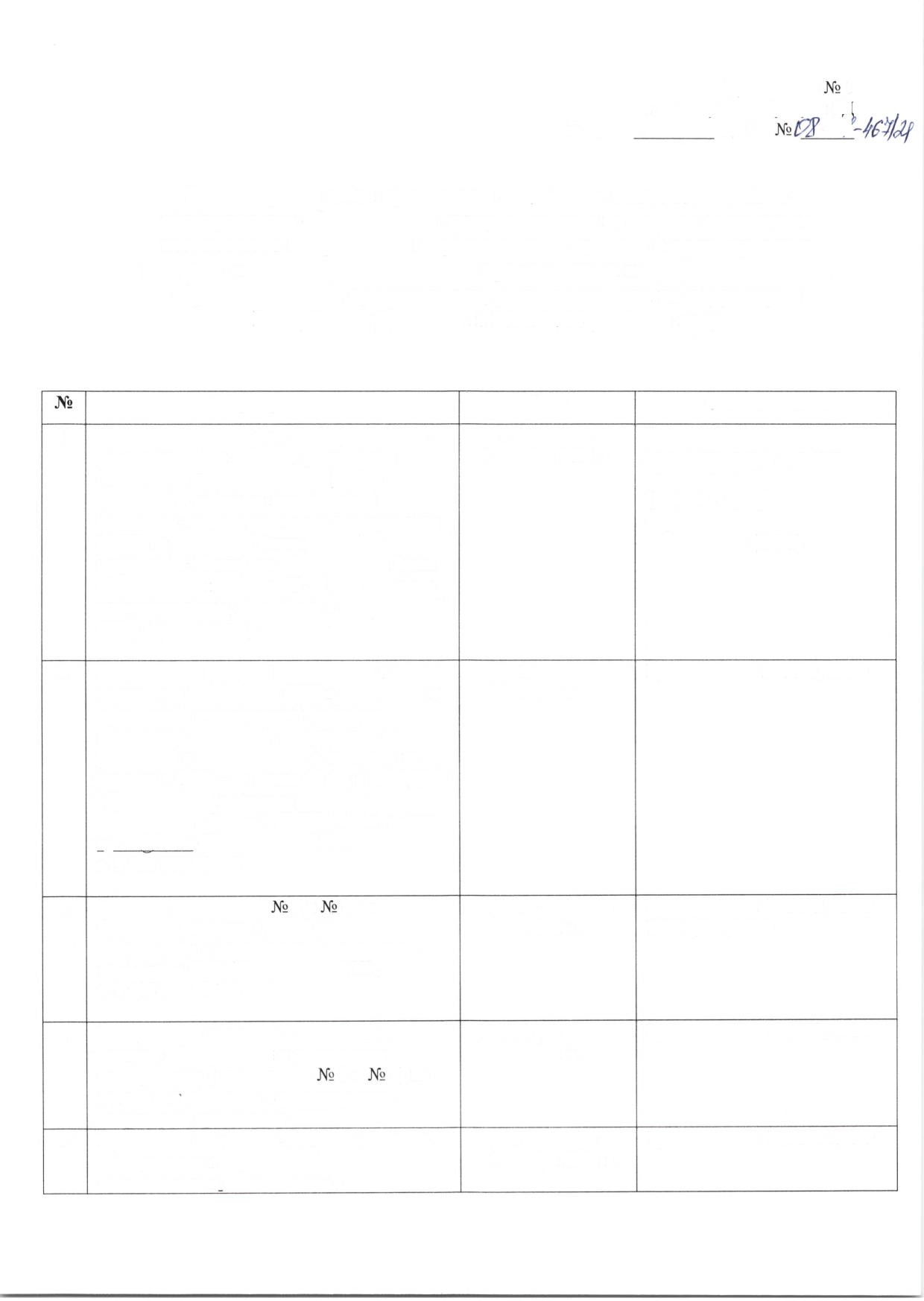 Проведение социально-психологическоготестирования в образовательныхорганизациях в соответствии сС 11 по 14 сентября2021 г.15 сентября-1 ноября 2021 г.Руководители  МОУО, ПООРуководители  МОУО, ПООутвержденными приказами (приложения5 и	6)Обработка и анализ результатов проведенияСПТ региональным оператором2-29 ноября 2021 г.	ГБУ ДПО ДИРОПередача обобщенных результатов СПТ в Антинаркотическую комиссии РД, Минздрав РДДо 01 декабря2020 г.Минобрнауки РДНаправление отчета о проведении социально-психологического тестирования в Министерство просвещения РоссииСогласно графику Минпросвещения РФМинобрнауки РДРазработка мероприятий по оказанию психолого-педагогической помощи и коррекционному сопровождению учащихся, попавших в «группу риска» по итогам проведенного СПТ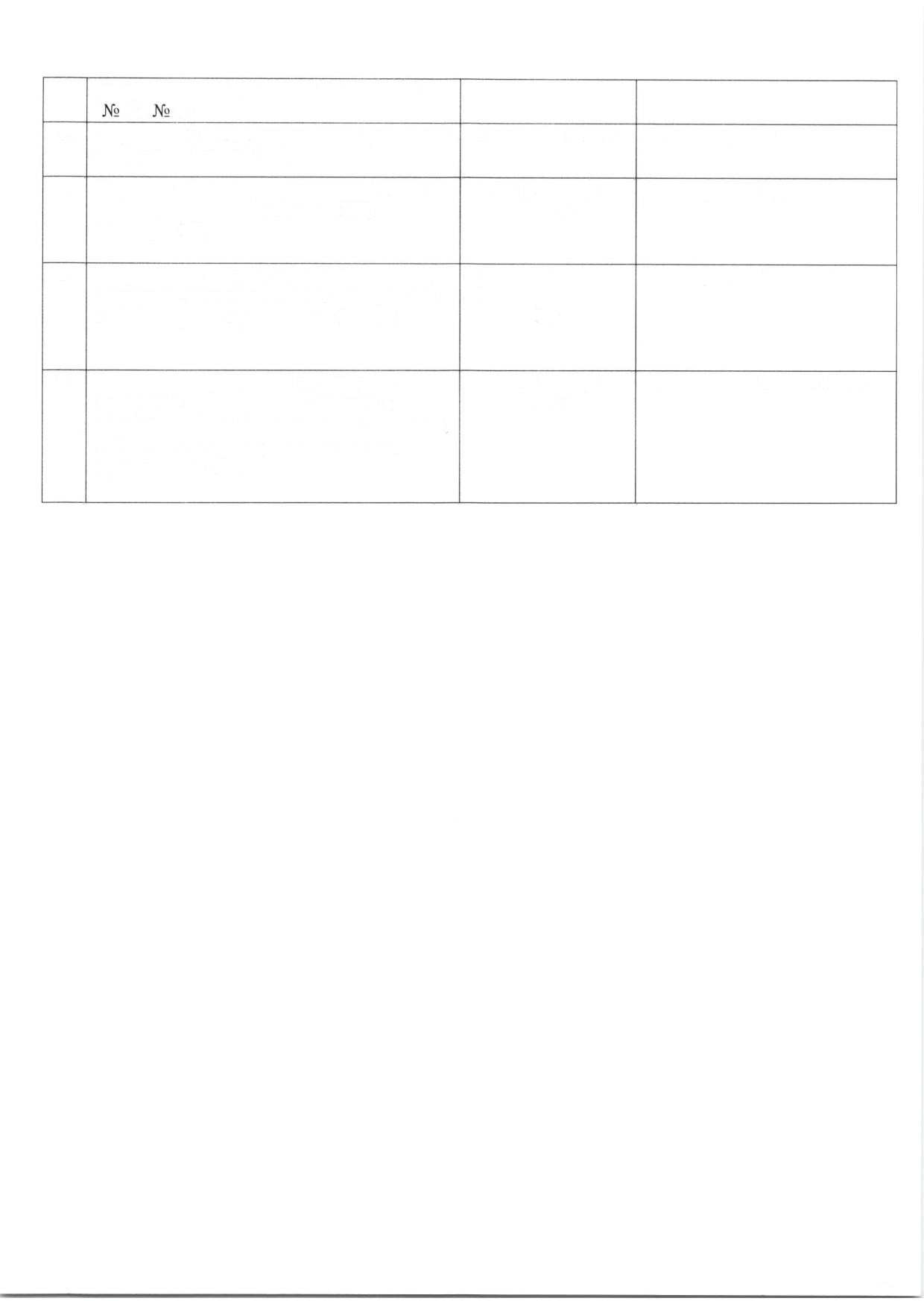 До 30 декабря2021 г.Руководители МОУО, ПООПриложение	2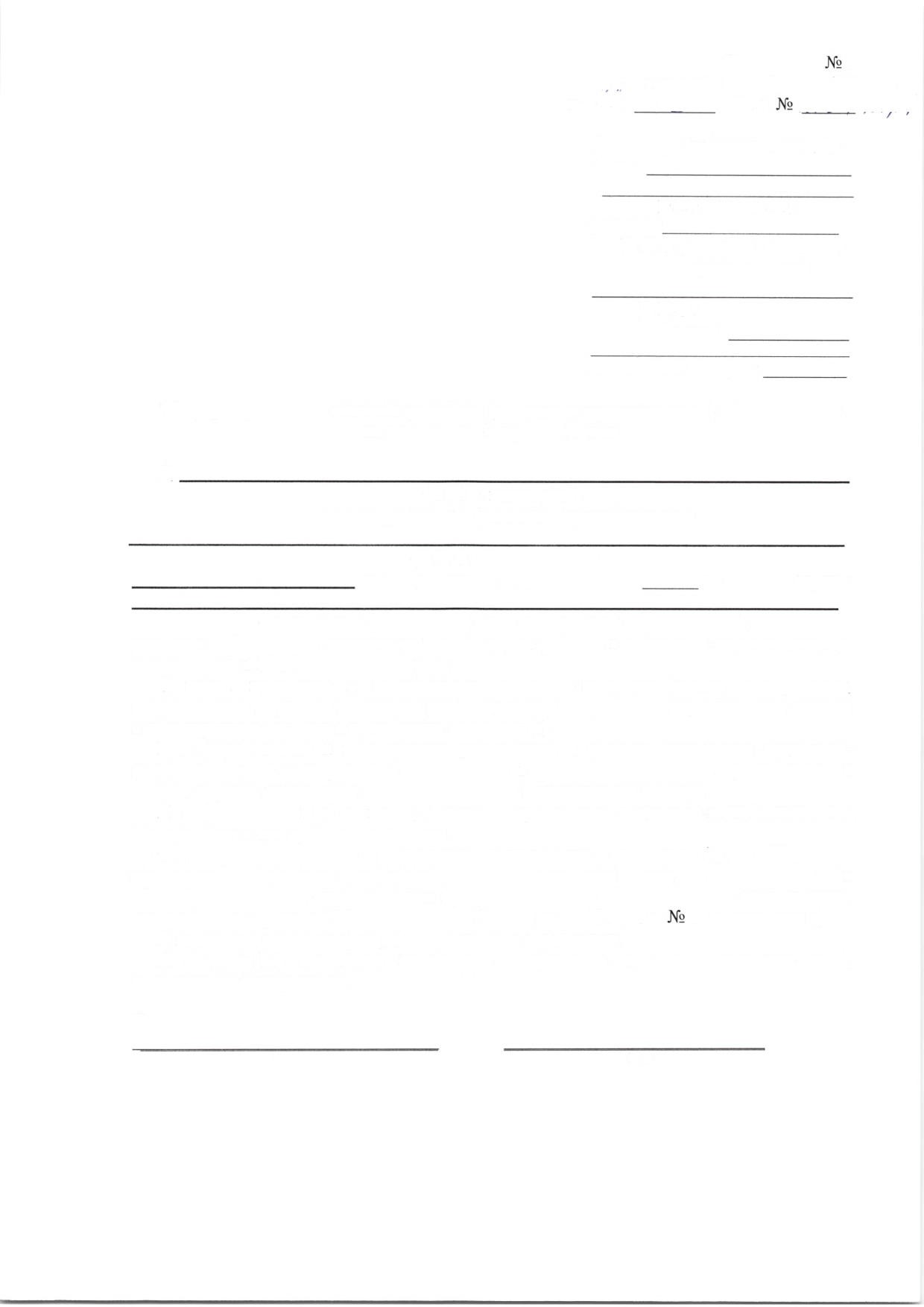 л  г	к приказу Минобрнауки РДот « 3/»	2021 г.Директору (наименование 00)адрес:( Ф. И .О. директора 00)родителя(Ф.И.О. родителя, законногопредставителя)(Ф.И.О. обучающегося)домашний адрес:контактный телефон:Информированное согласие родителя (законного представителя) обучающегося,не достигшего   возраста 15 легЯ,(Ф.И.О. полностью),являюсь родителем (законным	представителем  )(Ф.И.О. обучающегося)года	рождения,	проживающий	по	адресу:(указывается фактический адрес проживания обучающегося),даю свое добровольное согласие на участие моего ребенка в социально-психологическом тестировании в 2021/2022 учебном году.О    целях,   процедуре   и	последствиях     социально-психологического    тестирования,направленного на  раннее выявление немедицинского  потребления  наркотических средстви психотропных веществ в известность поставлен(а).Мне даны полные и всесторонние разъяснения о порядке проведения социально- психологического тестирования обучающихся в общеобразовательных организациях, а также о порядке проведения профилактического медицинского осмотра.Я информирован (а) о месте, условиях проведения социально-психологического тестирования и его продолжительности.О	конфиденциальности	проведения	тестирования	осведомлен(а),	с	Порядком проведения	социально-психологического		тестирования	лиц,		обучающихся	в общеобразовательных организациях и профессиональных образовательных организациях, утвержденным		приказом  Минпросвещения России от 20.02.2020 г.	59 ознакомлен(а).Я полностью удовлетворен(на) полученными сведениями.Я согласен(на) выполнять инструкции, полученные от уполномоченного лица,проводящего тестирование.ДатаПодпись	Ф. И.О.Приложение	3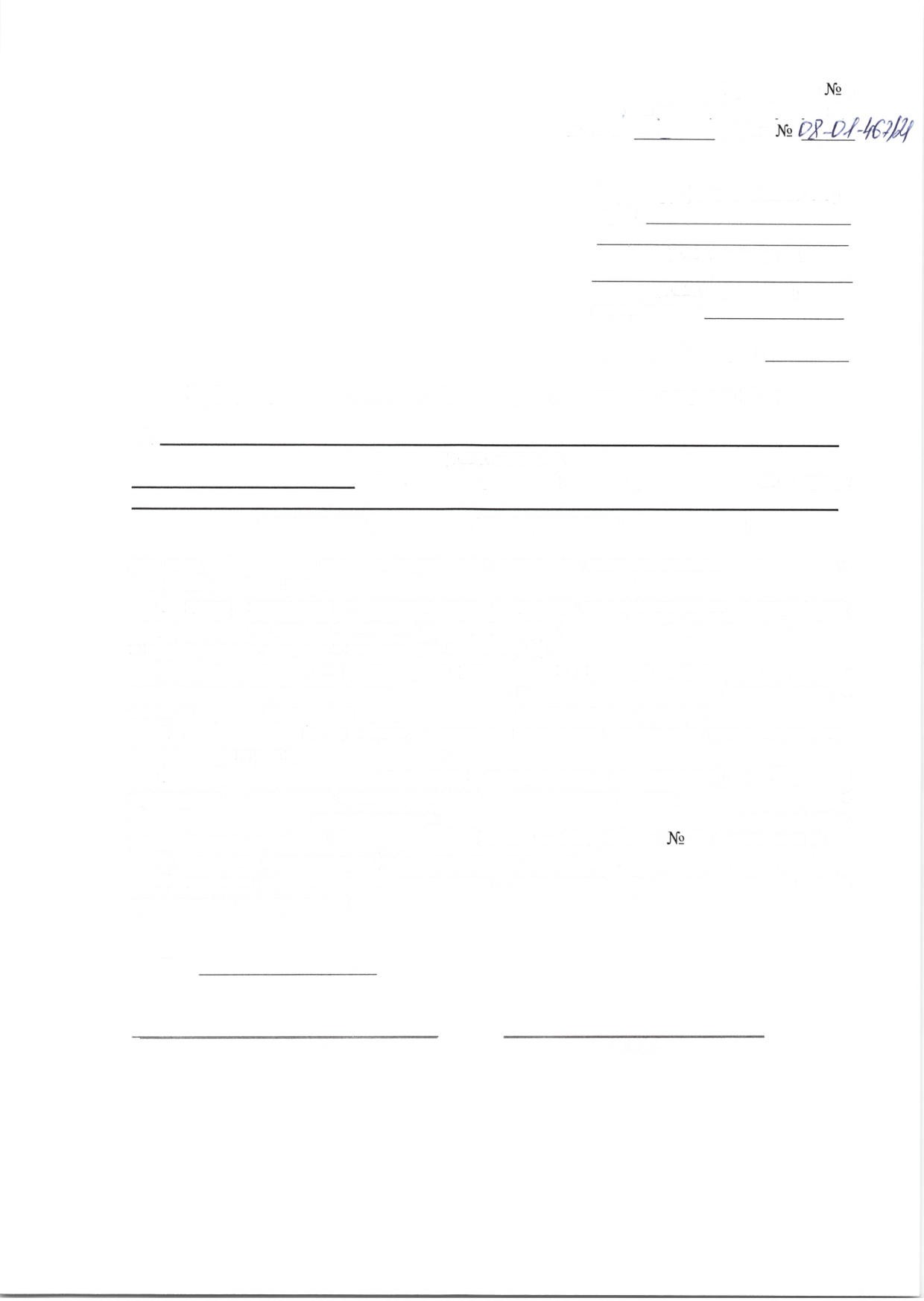 ,	к приказу Минобрнауки РДОТ  «-V»	С' Х	2021 г.Директору (наименование 00)адрес:(Ф. И.О. директора 00) (Ф. И.О. обучающегося)класс/группа:контактный телефон:Информированное согласие обучающегося, достигшего возраста 15 летЯ,(Ф.И.О. полностью),года	рождения,	проживающий	по	адресу:(указывается фактический адрес проживания обучающегося),даю свое добровольное согласие на участие в социально-психологическом тестировании в2021/2022 учебном году.О целях, процедуре и последствиях социально-психологического тестирования, направленного на раннее выявление немедицинского  потребления наркотических средств и психотропных веществ в известность поставлен(а).Мне  даны   полные  и   всесторонние   разъяснения   о  порядке  проведения социально-психологического  тестирования  обучающихся   в  общеобразовательных   организациях,  атакже о порядке проведения профилактического медицинского осмотра.Я	информирован(а)   о  месте,   условиях	проведения социально-психологическоготестирования и его продолжительности.О	конфиденциальности	проведения	тестирования	осведомлен(а),	с	Порядком проведения	социально-психологического		тестирования	лиц,		обучающихся	в общеобразовательных организациях и профессиональных образовательных организациях, утвержденным		приказом	Минпросвещения России от 20.02.2020 г.	59 ознакомлен(а).Я полностью удовлетворен( на) полученными сведениями.Я согласен(на) выполнять инструкции, полученные от уполномоченного лица,проводящего тестирование.ДатаПодпись	Ф. И .О._	Приложение	4от «ЗАй	к приказу Минобрнауки аРДшк, /ОБРАЗЕЦлокального акта об утверждении комиссии для обеспечения организационно- технического сопровождения социально-психологического тестирования образовательной организацииПРИКАЗ«	»	2021 г.о создании комиссии, обеспечивающей организационно - техническое  сопровождение  тестирования,  направленного	на раннее выявление немедицинского	потребления наркотических средств ипсихотропных веществ, и об утверждении ее составаВ   соответствии с  приказом	Минпросвегцения России от 20.02.202059, во исполнение приказа МКУ Управления образованияот «_ »г.	«О подготовке и проведении социально-психологического тестирования, направленного на раннее выявление немедицинского потребления наркотических средств  и  психотропных веществ»Приказываю:1 . Создать комиссию для обеспечения организационно-технического сопровождения социально-психологического  тестирования,  направленного на раннее выявление немедицинского потребления наркотических средств и психотропных веществ (далее - Комиссия), в следующем составе:председатель -	,(Ф.И.О. директора/ректтора ОО, звание, ученая степень)заместитель председателя -программист - секретарь - члены комиссии:( Ф.И .О., должность, звание, ученая степень) (Ф.И.О., должность, звание, ученая степень) (Ф.И.О., должность, звание, ученая степень)(Ф. И.О., должность, звание, ученая степень)Комиссии:(Ф.И.О., должность, звание, ученая степень)обеспечить  проведение  подготовительного этапа (разъяснительная	1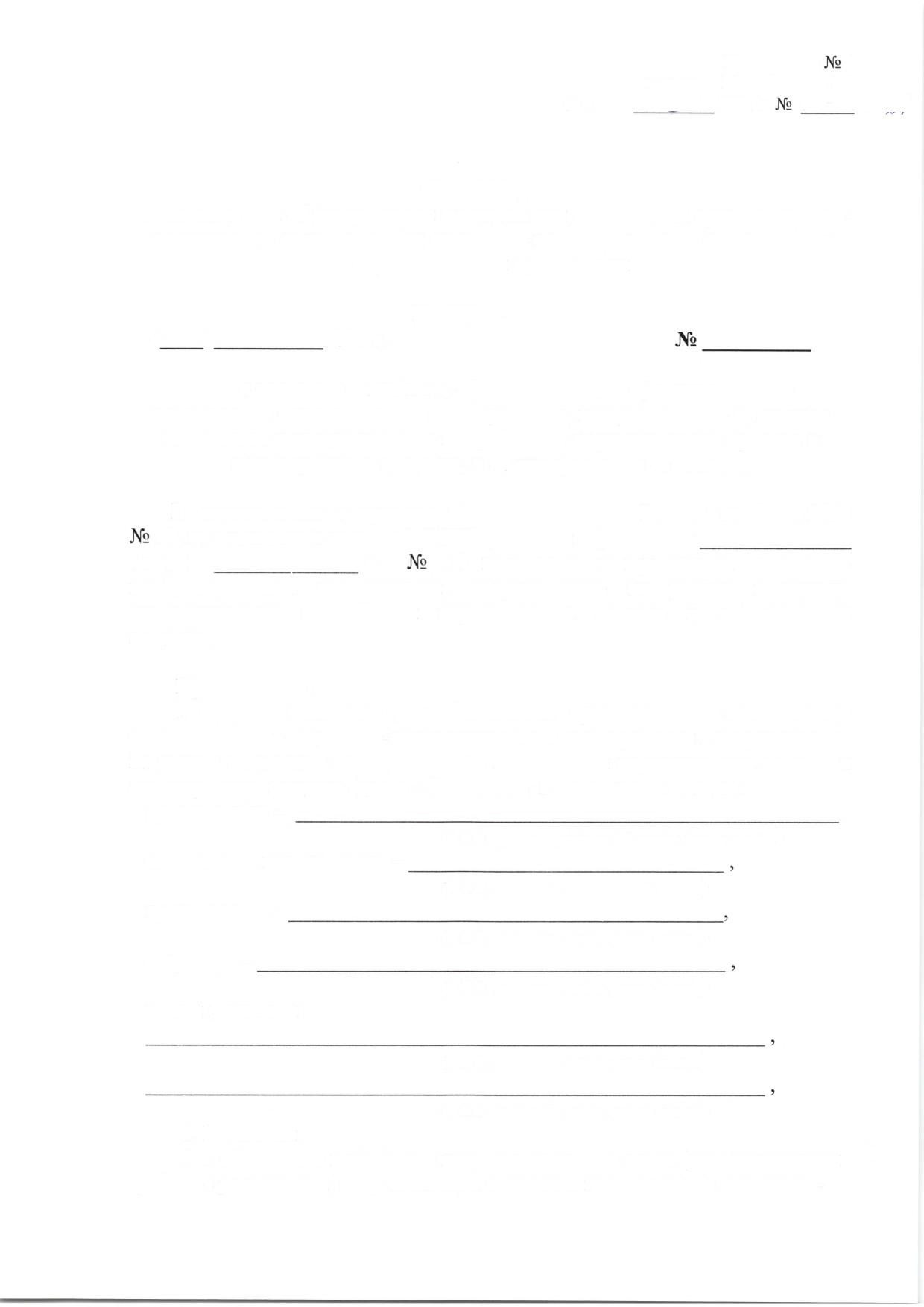 работа с родителями, сбор заявлений о согласии прохождения социально-психологического тестирования (СПТ) от родителей (если учащийся возраста 13-14 лет), от обучающихся (если обучающийся возраста 15-18 лет), издание локальных актов, связанных с организацией СПТ);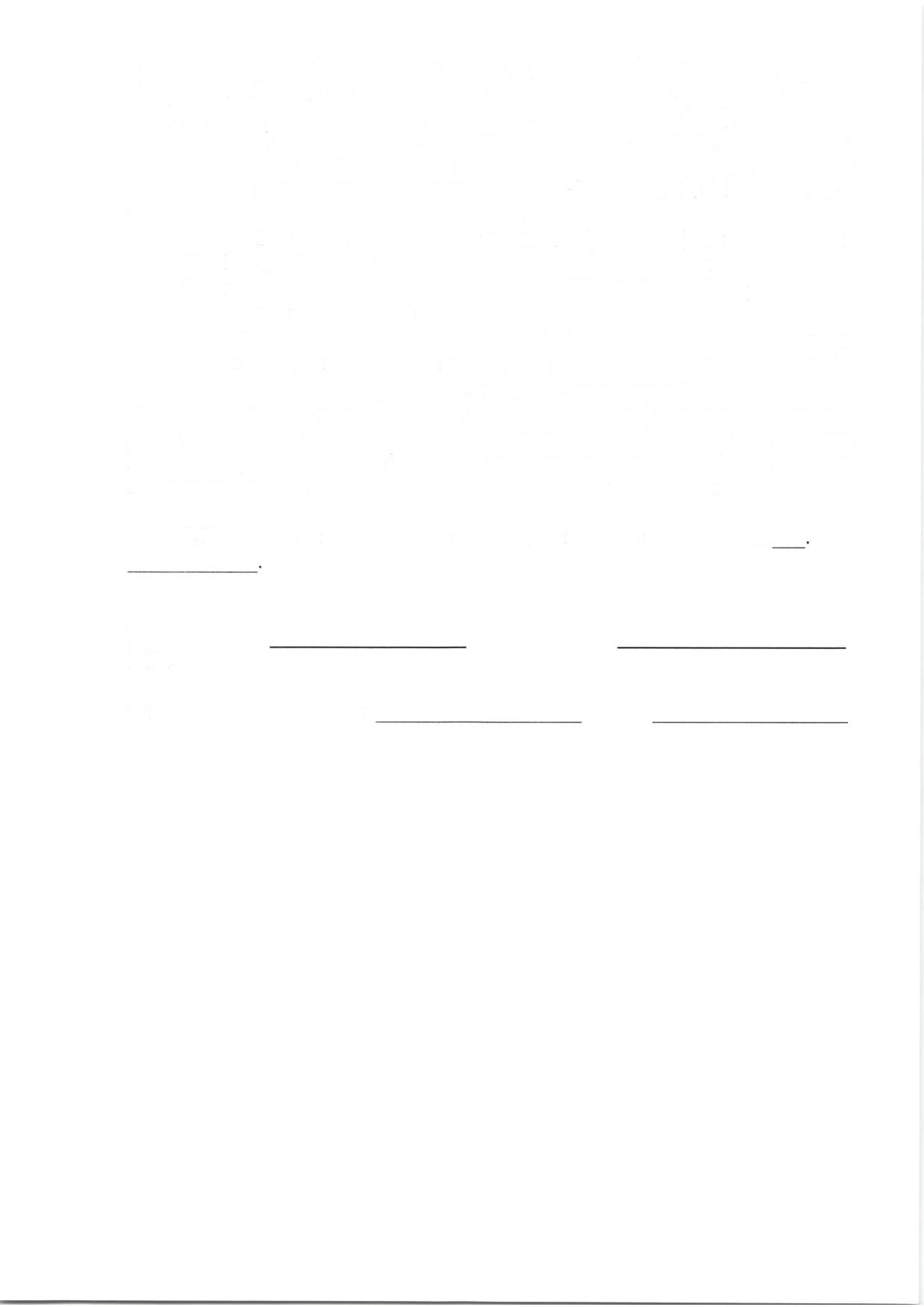 по	завершении	подготовительного	этапа	социально-психологического тестирования сформировать поименные списки обучающихся, подлежащих тестированию (7-9 классы,  10-11  классы,  1-4 курсы образовательных организаций среднего профессионального образования, 1-2 курсы организаций высшего образования), и представить в ГБУ ДПО РД «ДИРО» для формирования графика проведения тестирования;представить согласованное с ГБУ ДПО РД «ДИРО» расписаниетестирования для утверждения;упаковать информационные соглашения с обучающимися и их родителями в пакеты с указанием на лицевой стороне наименования и адреса общеобразовательного учреждения, возраста и количества обучающихся, принявших участие в тестировании (количество тестов), дату и время прове- дения социально-психологического тестирования, подписи всех членов Комиссии с расшифровкой (фамилия, имя, отчество полностью), - и передать в администрацию образовательной организации на хранение в течение двух лет.Контроль за выполнением	настоящего приказа возложить наРуководительМ.П.С приказом	ознакомлены:2Приложение	5к тоиказу МинобрнаукиОБРАЗЕЦлокального акта об утверждении поименных списков обучающихся для проведения социально-психологического тестирования, направленного на раннее выявление немедицинского потребления наркотических средств и психотропных веществПРИКАЗ«	»	2021 г.об утверждении поименных списков, обучающихся для проведения социально -психологического тестирования, направленного	на раннее выявление немедицинского	потребления наркотических средств и психотропных веществВ соответствии с приказом Минпросвещения России от 20.02.2020 г.59 «Об утверждении порядка проведения социально-психологического тестирования лиц, обучающихся в общеобразовательных организациях и профессиональных образовательных организацияхПриказываю:1 .	Утвердить	поименный	список	обучающихся	для	проведениятестирования налистах (приложения	( выбрать)).2. Контроль за выполнением	настоящего приказа возложить на	.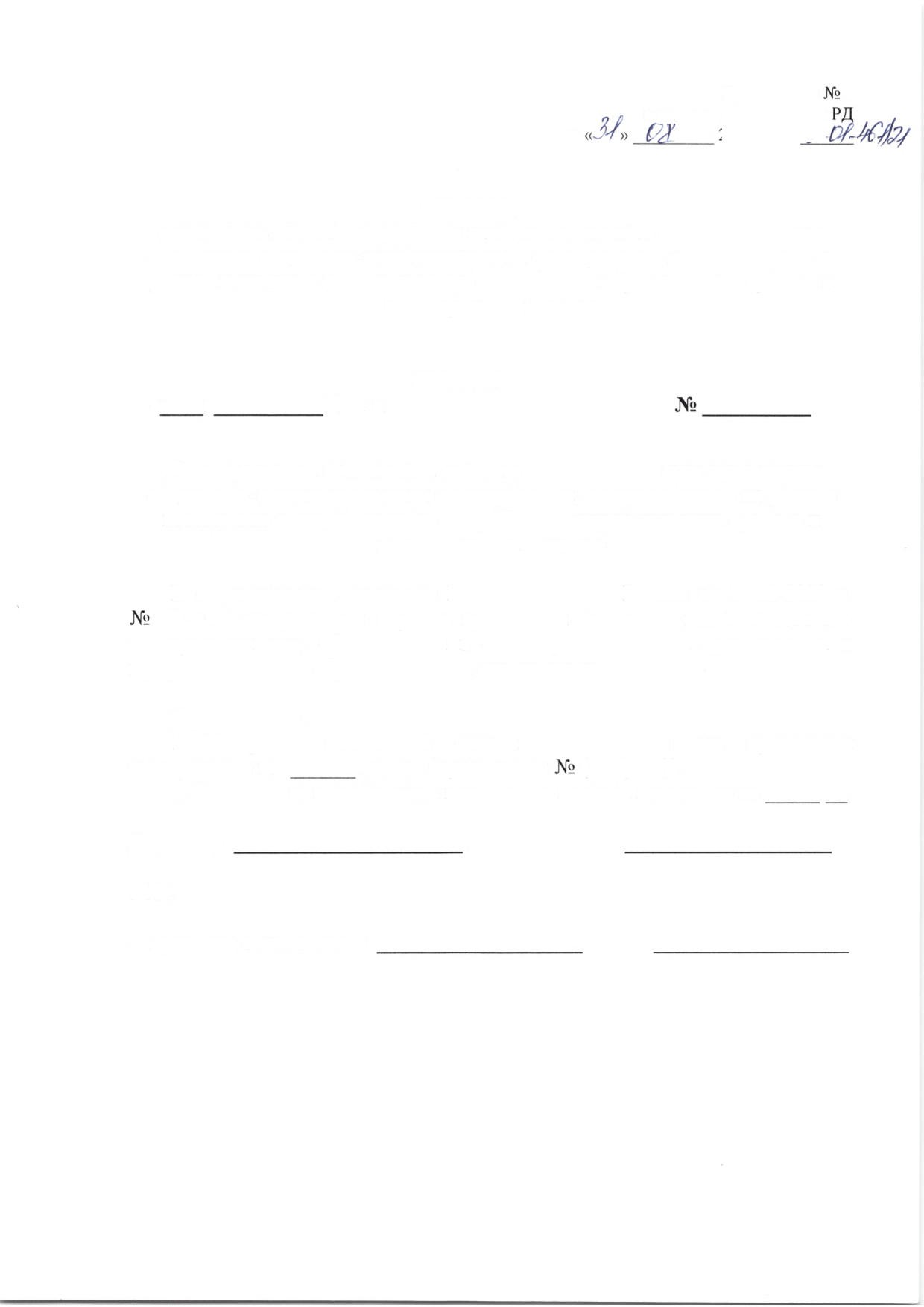 ДиректорМ.П.С приказом	ознакомлены:к приказуот «	»Приложение	12021 г.Поименный список обучающихся( наименование 00)подлежащих социально-психологическому тестированию,не достигших возраста 15 лет (7-9 классы)п/п1.2.3.Ф . И . О .Дата рожде-нияПримечаниек приказуот «	»Приложение	22021 г.Поименный список обучающихся( наименование 00)подлежащих социально-психологическому тестированию,достигших возраста 15 лет (10-11 классы)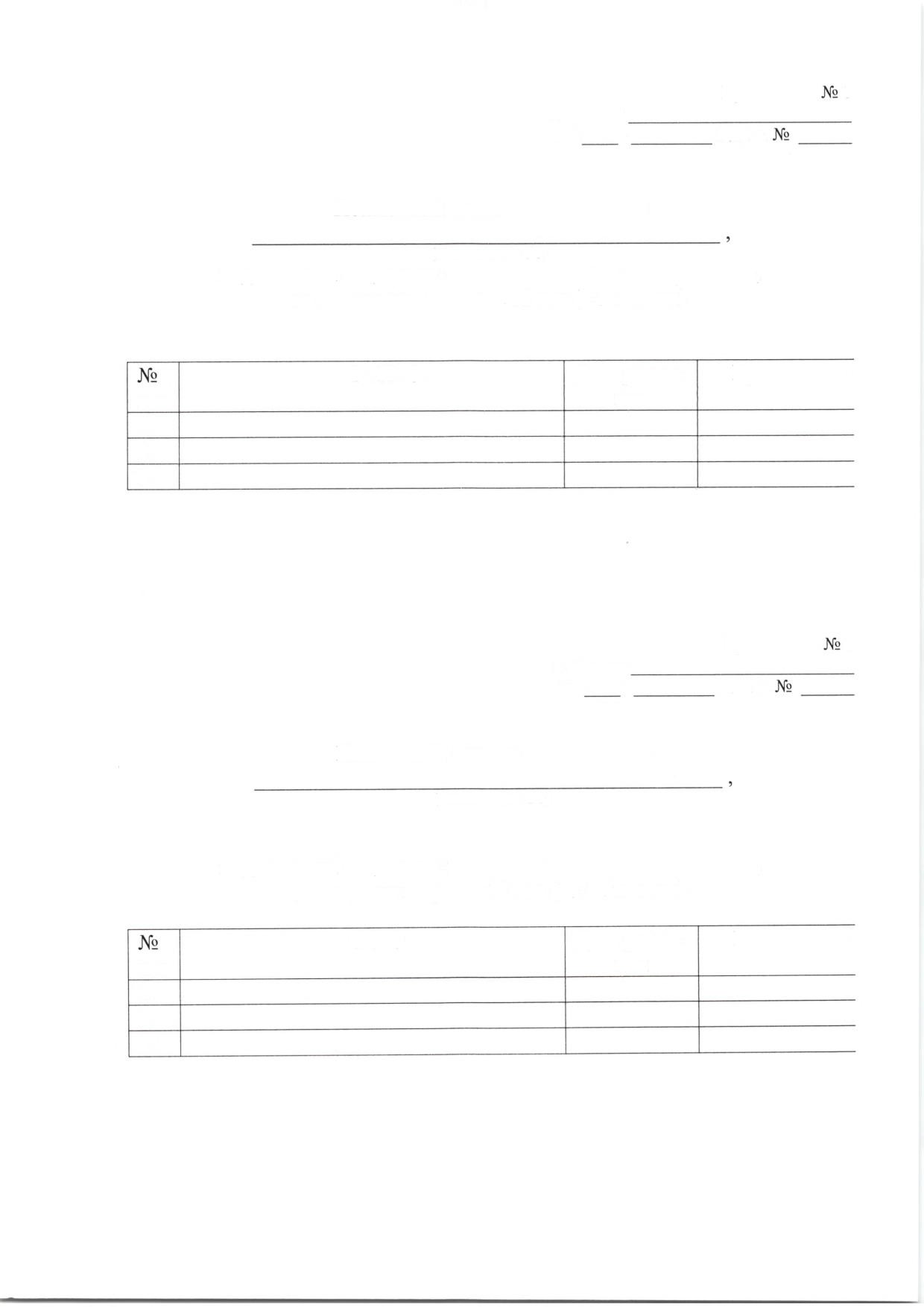 п/п1 .2.3.ФИОДата рожде-нияПримечаниек приказуот «	»Приложение	32021 г.Поименный список обучающихся(наименование Г100)подлежащих социально-психологическому тестированию,достигших возраста 15 лет (1-4 курсы)п/п1 .2.3.ФИО	Дата рожде-нияПримечаниек приказуот «	»Приложение	42021 г.Поименный список обучающихся( наименование ВО)подлежащих социально-психологическому тестированию,достигших возраста 15 лет (1-2 курсы)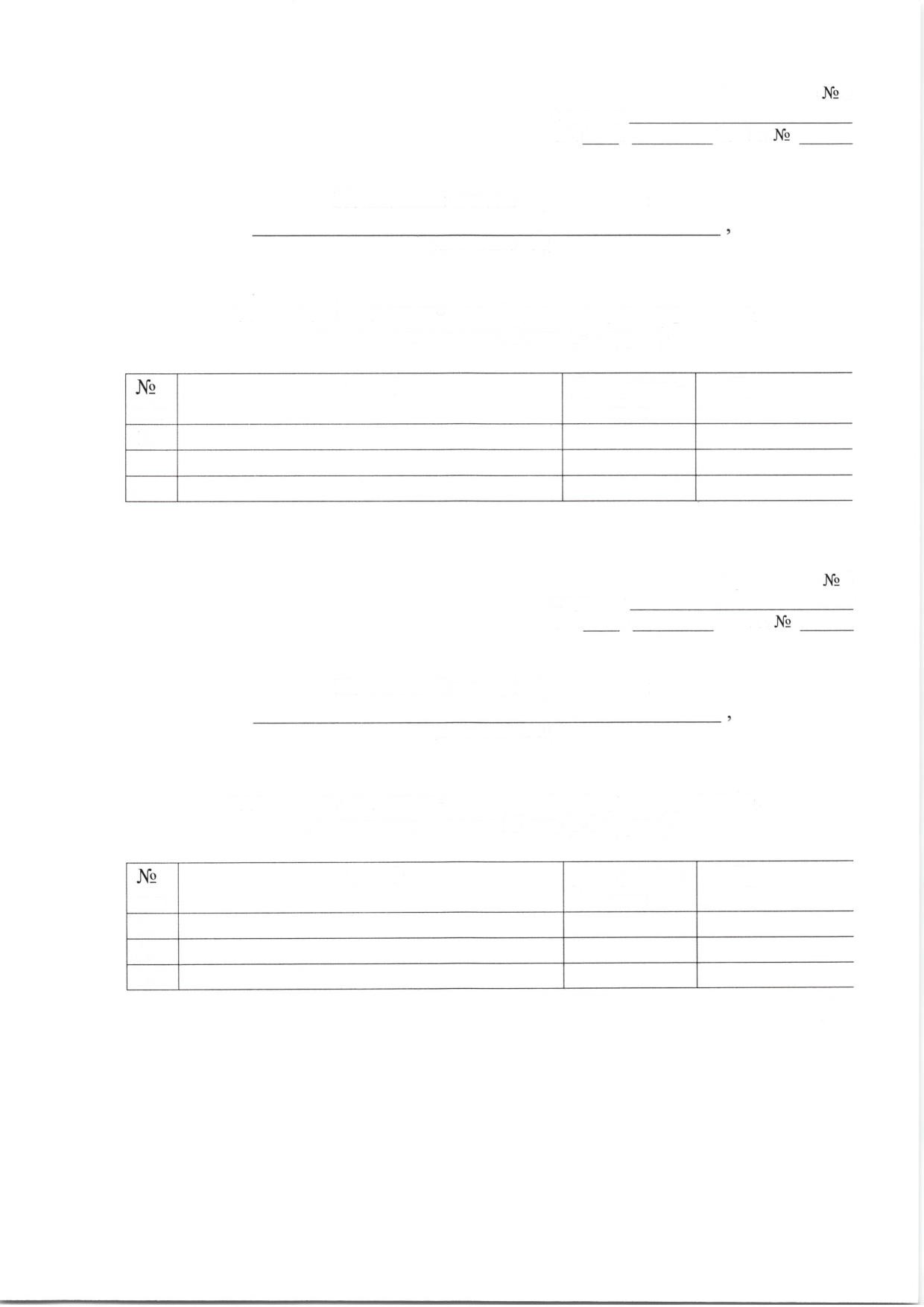 п/п1.2.3.ФИОДата рожде-нияПримечаниеот	//Приложение	6к приказу Минобрнауки РДРХ	2021 г.	[УОБРАЗЕЦлокального акта об утверждении  расписания  тестирования,  направленного на раннее выявление немедицинского потребления наркотических средств и психотропных веществ, по классам (группам ) и кабинетам (аудиториям )ПРИКАЗ«	»	2021 г.об  утверждении  расписания тестирования,  направленного	на раннее выявление немедицинского	потребления наркотических средств и психотропных веществ, по классам (группам) и кабинетам (аудиториям)В соответствии с  приказом  Минпросвещения  России  от  20.02.2020  г. N 59 «Об утверждении порядка проведения социально-психологического тестирования   лиц,   обучающихся   в   общеобразовательных   организациях  ипрофессиональных образовательных организациях,  во  исполнение приказаУправления образования от «	»2021 г.«О подготовке и проведении социально-психологического тестирования, направленного на раннее выявление немедицинского потребления наркотических средств и психотропных веществ»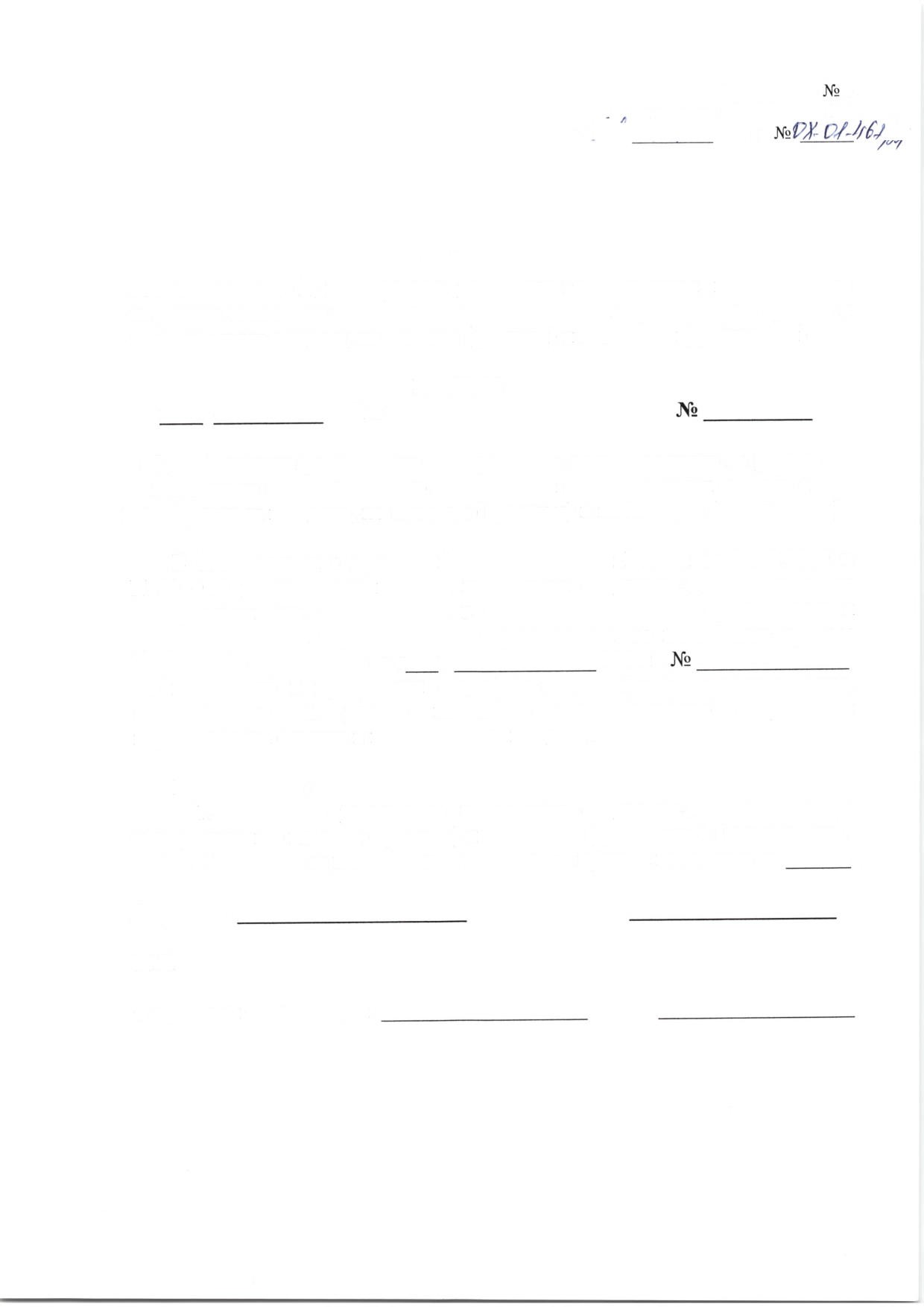 Приказываю:1 . Утвердить расписание проведения социально-психологическоготестирования по классам	(группам ) и кабинетам	(аудиториям ) (приложение).2. Контроль за выполнением	настоящего приказа возложить на	.ДиректорМ.П.С приказом	ознакомлены:к приказуот «	»Приложение2021 г.Расписание проведения социально -психологическоготестирования обучающихсяв(наименование ОО)в соответствии с календарным	планом	Управления образованияКласс, учебнаяДата проведенияВремя началаОтветственнып/п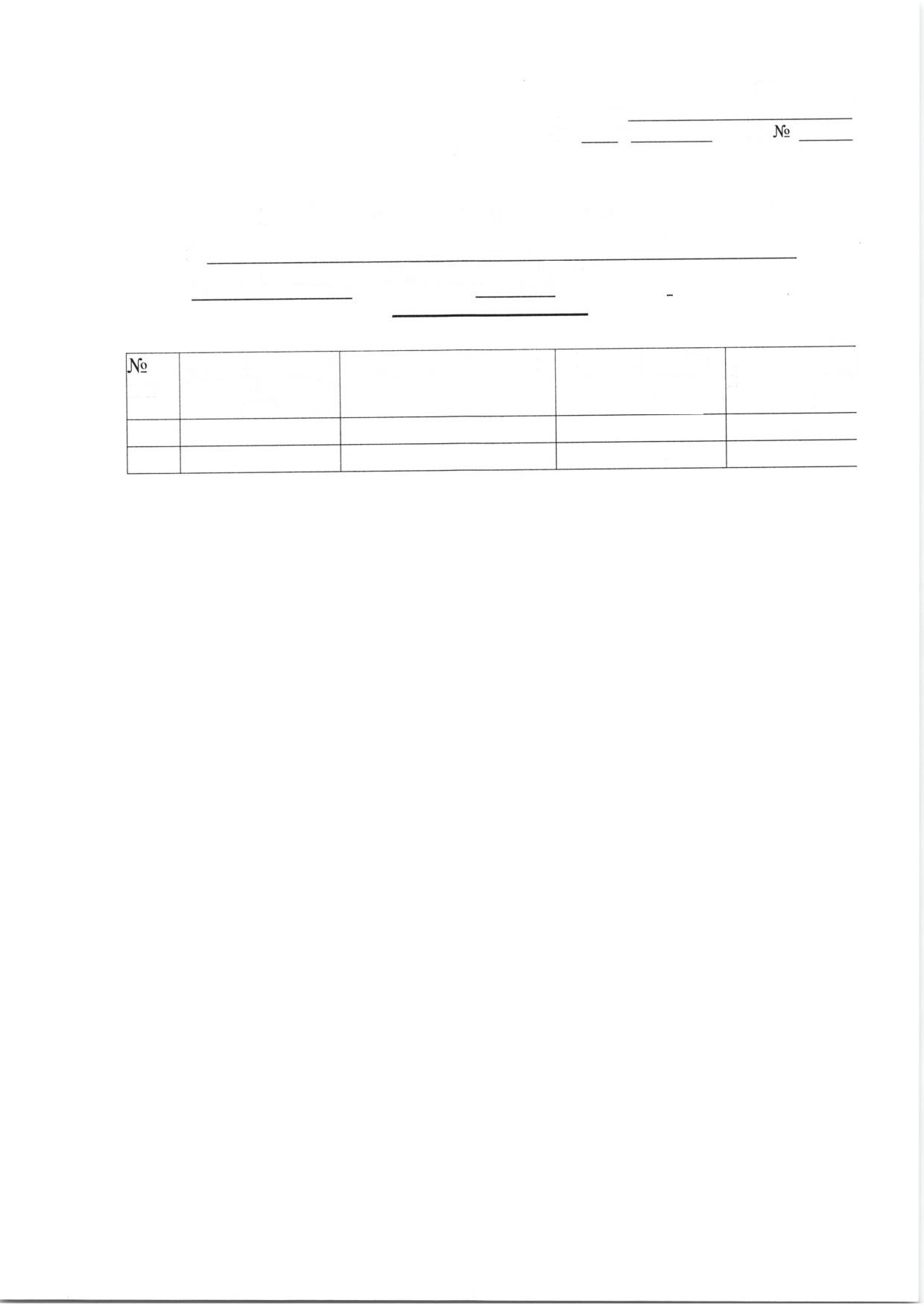 группа, аудито-рияпроведениятестированияV /Икомиссиичле!